Path to Moral ExcellenceInterpersonal Development：Caring for OthersRespect the elderly; love the peers; care for the young Story：The Timely Help in the Snowy Winter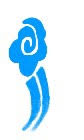 Learn from a StoryStory adapted from (Qing Dynasty) The Story of Mister Wen Mu (by Cheng Jinfang)Let Us Discuss程麗山幫助吳敬梓的行為，有甚麼難能可貴的地方嗎？假如你是程麗山，而你的家境很貧窮，你還會幫助吳敬梓嗎？為甚麼？在你認識的人當中，誰曾經給你或你的家人雪中送炭呢？試和同學分享一下。你會怎樣對你的親人、鄰居和朋友表示關心呢？試分享一下你的親身經驗。在社會上，哪些人是迫切需要別人援助的？以你現時的能力，可以怎樣幫助他們呢？ Quotations from the Classics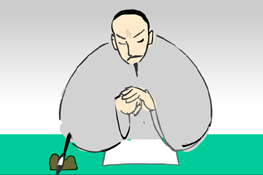 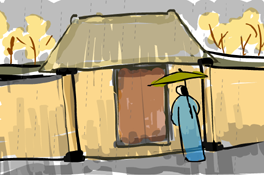 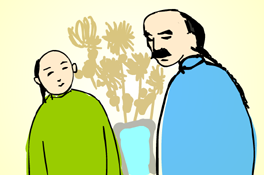 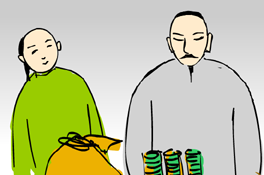 